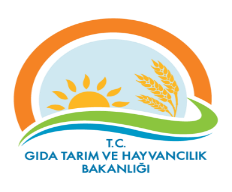 TEKİRDAĞ İL GIDA, TARIM ve HAYVANCILIK MÜDÜRLÜĞÜSÜREÇ TANITIM FORMUTEKİRDAĞ İL GIDA, TARIM ve HAYVANCILIK MÜDÜRLÜĞÜSÜREÇ TANITIM FORMUDokuman KoduGTHB.İLM.KYS.066TEKİRDAĞ İL GIDA, TARIM ve HAYVANCILIK MÜDÜRLÜĞÜSÜREÇ TANITIM FORMUTEKİRDAĞ İL GIDA, TARIM ve HAYVANCILIK MÜDÜRLÜĞÜSÜREÇ TANITIM FORMUTEKİRDAĞ İL GIDA, TARIM ve HAYVANCILIK MÜDÜRLÜĞÜSÜREÇ TANITIM FORMUTEKİRDAĞ İL GIDA, TARIM ve HAYVANCILIK MÜDÜRLÜĞÜSÜREÇ TANITIM FORMUTEKİRDAĞ İL GIDA, TARIM ve HAYVANCILIK MÜDÜRLÜĞÜSÜREÇ TANITIM FORMUTEKİRDAĞ İL GIDA, TARIM ve HAYVANCILIK MÜDÜRLÜĞÜSÜREÇ TANITIM FORMUTEKİRDAĞ İL GIDA, TARIM ve HAYVANCILIK MÜDÜRLÜĞÜSÜREÇ TANITIM FORMUTEKİRDAĞ İL GIDA, TARIM ve HAYVANCILIK MÜDÜRLÜĞÜSÜREÇ TANITIM FORMUSüreç AdıTARIMSAL ALTYAPI DEĞERLENDİRME SÜRECİTARIMSAL ALTYAPI DEĞERLENDİRME SÜRECİTARIMSAL ALTYAPI DEĞERLENDİRME SÜRECİSüreç No: 066Süreç TipiOperasyonelOperasyonelOperasyonelOperasyonelSüreç SahibiGıda, Tarım ve Hayvancılık İl Müdürü (Kalite Yönetim Sistemi Lideri)Gıda, Tarım ve Hayvancılık İl Müdürü (Kalite Yönetim Sistemi Lideri)Gıda, Tarım ve Hayvancılık İl Müdürü (Kalite Yönetim Sistemi Lideri)Gıda, Tarım ve Hayvancılık İl Müdürü (Kalite Yönetim Sistemi Lideri)Süreç Sorumlusu / Sorumlularıİl Müdür Yardımcısı Şube MüdürüGTH İlçe Müdürüİl Müdür Yardımcısı Şube MüdürüGTH İlçe Müdürüİl Müdür Yardımcısı Şube MüdürüGTH İlçe Müdürüİl Müdür Yardımcısı Şube MüdürüGTH İlçe MüdürüSüreç UygulayıcılarıMera Yaz Okulu Eğitimli Ziraat MühendisiMera Yaz Okulu Eğitimli Ziraat MühendisiMera Yaz Okulu Eğitimli Ziraat MühendisiMera Yaz Okulu Eğitimli Ziraat MühendisiSüreç SınırlarıBaşlangıç NoktasıKamu Kurumlarına ait müracaatKamu Kurumlarına ait müracaatKamu Kurumlarına ait müracaatSüreç SınırlarıBitiş NoktasıTahsis Amacı Değişikliği Olurunun başvuru sahibi Kamu Kurumuna verilmesi.Tahsis Amacı Değişikliği Olurunun başvuru sahibi Kamu Kurumuna verilmesi.Tahsis Amacı Değişikliği Olurunun başvuru sahibi Kamu Kurumuna verilmesi.GİRDİLERGİRDİ SAĞLAYANLAR4342 SAYILI MERA KANUNU Madde 14 – (Tahsis Amacı Değişikliği)	4342 sayılı Mera Kanunun 14. Maddesinde yer alan Resmi Kuruluşların talebi üzerine meraların Tahsis Amacı Değişikliği İl Mera Komisyonunca yapılabilir.	İlgili Müdürlüğe ait Tahsis Amacı Değişikliği (T.A.D.) talebi Gıda Tarım ve Hayvancılık Müdürlüğüne ulaşınca Çayır, Mera ve Yem Bitkileri Şube Müdürlüğü personeli tarafından başvuru evrakı kontrol edilir. Evrak tamam ise sıradaki ilk toplantıda görüşülmek üzere İl Mera Komisyonunun incelemesine sunulur. Evrak uygun değilse Başvuru Sahibi Müdürlüğe yazı ile başvuru evrakın tamamlaması istenir.	İl Mera Komisyonunca T.A.D. talebi kabul edilirse müracaat mahalleye ait mera teknik ekibine havale edilir.	Çayır, Mera ve Yem Bitkileri Şube Müdürlüğü personeli tarafından T.A.D. talebi bilgileri en kısa sürede mera bilgi sistemine (MERBİS) girilir.	Eğer ilgi mahalleye ait teknik ekip yoksa Çayır, Mera ve Yem Bitkileri Şube Müdürlüğü personeli tarafından mahallenin bulunduğu kaymakamlıktan komisyonu oluşturacak muhtar ve mahalli bilirkişilerin listesi en kısa sürede istenir.	Mera Yönetmeliğinin 5. Maddesine göre oluşturulan liste ile en kısa sürede Valilik Oluru ile mahalle mera teknik ekibi oluşturulur.	Mahalle mera teknik ekibi tarafından müracaat mahallede incelenerek düzenlenecek olan inceleme raporu İl Mera Komisyonuna sunulur.	İnceleme raporu İl Mera Komisyonunca değerlendirilir. T.A.D. talebi kabul edilirse 20 yıllık ot geliri belirlenir ya da T.A.D. talebi reddedilir. 	Çayır, Mera ve Yem Bitkileri Şube Müdürlüğü personeli tarafından Defterdarlık görüşü alınmak üzere yazı yazılır.	Defterdarlıktan olumlu görüş gelmesi ve İl Mera Komisyonunun T.A.D. talebini kabulü halinde Başbakanlık görüşü alınmak üzere Çayır, Mera ve Yem Bitkileri Şube Müdürlüğü personeli tarafından Bakanlığa görüş yazısı yazılır.	Başbakanlıktan gelen olumlu görüş yazısı üzerine Valilik Makamından olur alınarak başvuru sahibi Müdürlükten 20 yıllık ot gelirini yatırması istenir. Geri Dönüşümlü yatırımlar için Geri Dönüşüm Projesi ve Teminat talep edilir. Vali ile yatırımcı Müdürlük arasında Geri Dönüşüm Sözleşmesi yapılarak tescil için defterdarlığa yazılarak işlem tamamlanır. Geri Dönüşümsüz yatırımlar için tescil için defterdarlığa yazılarak işlem tamamlanır.Başvuru Sahibi Resmi KuruluşlarÇIKTILARÇIKTI ALICILARI	Valilik Makamının uygun görüşle Tahsis Amacı Değişikliği oluru,	Geri Dönüşüm Sözleşmesi,	Hazine adına tescil,	Valilik Makamının uygun olmayan görüşle Tahsis Amacı Değişikliği oluru,	Uygun veya uygun görülmeyen Tahsis Amacı Değişikliği kararının ilgili Müdürlüğe bildirilmesi.	Başvuru Sahibi Resmi KuruluşlarKAYNAKLAR	• İnsan kaynağı	• Bütçe	• Kontrol Araç, Ekipman, taşıtlar vb.	• 4342 sayılı Mera Kanunu	• Mera Yönetmeliği	• Uygulama Talimatları	• Bakanlık görüş yazısı	• Hayvancılık Bilgi Sistemi (HBS) 	• Tarım Bilgi Sistemi (TBS)	• EBYS (Elektronik Belge Yönetim Sistemi)	• Mera Bilgi Sistemi (MERBİS)	• Tapu Kadastro Bilgi Sistemi (TAKBİS)	• Tebliğler ve Genelgeler	• İlgili tüm mevzuat.BAĞLAMBAĞLAMBAĞLAMİÇ HUSUSLARDIŞ HUSUSLARİLGİLİ TARAFLAR• Organizasyonel yapı• Personel yeterliliği ve yetkinliği• Alt yapının yeterliliği• Teknolojik kapasitenin yeterliliği, güncelliği• Kurum kültürü (aidiyet, alışkanlıklar, bilgi alışverişi vb.)• Yasal Düzenlemeler• Süreç performansı• Hükümet programı• Ekonomik durum (ulusal ve uluslararası)• Diğer Kamu Kurum ve Kuruluşlarının düzenlemeleri• Politik faktörler• Pazar payı• Uluslararası düzenlemeler ve Regülasyonlar • İklim ve çevre şartları• İlgili tarafların (sivil toplum kuruluşları vb.) beklentileri• Teknolojik gelişmeler• Uluslararası rekabet• Hızlı nüfus artışı, göçler, • Doğal afetler• Savaş, terör, güvenlik• Kırsal Turizm• Mahalli idareler• Kamu kurum ve kuruluşları• İl Müdürlüğü birimleri• İl Müdürlük personeli• TSESÜREÇ İZLEME TABLOSUSÜREÇ İZLEME TABLOSUSÜREÇ İZLEME TABLOSUSÜREÇ İZLEME TABLOSUSÜREÇ İZLEME TABLOSUSÜREÇ İZLEME TABLOSUHedef İzleme Noİzleme Kriteriİzleme Metoduİzleme PeriyoduSorumluKayıt1.Geri Dönüşüm Projesi, Başvuru evrakıİşletme sahasına gitmekYıllıkŞube personeliTutanakSÜREÇ HEDEFLERİ ve PERFORMANS GÖSTERGELERİSÜREÇ HEDEFLERİ ve PERFORMANS GÖSTERGELERİSÜREÇ HEDEFLERİ ve PERFORMANS GÖSTERGELERİSÜREÇ HEDEFLERİ ve PERFORMANS GÖSTERGELERİHedef NoHedefPerformans NoPerformans Göstergesi1.Madencilik faaliyeti yürütülecek olan T.A.D. değişikliği uygun görülmüş alan dışına taşmamak-Madencilik faaliyeti yürütülecek olan T.A.D. değişikliği uygun görülmüş alan dışına taşmamak2.Yatırım faaliyetleri için T.A.D. değişikliği uygun görülmüş alanlarda 2 yıl içinde faaliyete başlanması.-Çalışmaların başlamış olması.TEKİRDAĞ İL GIDA, TARIM ve HAYVANCILIK MÜDÜRLÜĞÜPROSES İZLEME ÖLÇME FORMUDokuman KoduGTHB.59.İLM.KYS.066TEKİRDAĞ İL GIDA, TARIM ve HAYVANCILIK MÜDÜRLÜĞÜPROSES İZLEME ÖLÇME FORMUYayın TarihiTEKİRDAĞ İL GIDA, TARIM ve HAYVANCILIK MÜDÜRLÜĞÜPROSES İZLEME ÖLÇME FORMURevizyon TarihiTEKİRDAĞ İL GIDA, TARIM ve HAYVANCILIK MÜDÜRLÜĞÜPROSES İZLEME ÖLÇME FORMURevizyon NoTEKİRDAĞ İL GIDA, TARIM ve HAYVANCILIK MÜDÜRLÜĞÜPROSES İZLEME ÖLÇME FORMUSayfa SayısıProses AdıHedefPerformans Göstergesiİzleme PeriyoduGerçekleşmeAçıklamaTahsis Amacı DeğişikliğiMadencilik Faaliyeti yürütülecek olan T.A.D. değişikliği uygun görülmüş alan dışına taşmamakMadencilik Faaliyeti yürütülecek olan T.A.D. değişikliği uygun görülmüş alan dışına taşmamakYıllıkTahsis Amacı DeğişikliğiYatırım faaliyetleri için T.A.D. değişikliği uygun görülmüş alanlarda 2 yıl içinde faaliyete başlanması.Çalışmaların başlamış olması.Yıllık2 yıl içinde faaliyet başlamazsa T.A.D. iptal edilir.TEKİRDAĞ İL GIDA, TARIM ve HAYVANCILIK MÜDÜRLÜĞÜRİSK KAYIT TABLOSUDokuman KoduGTHB.59.İLM.KYS.066TEKİRDAĞ İL GIDA, TARIM ve HAYVANCILIK MÜDÜRLÜĞÜRİSK KAYIT TABLOSUTEKİRDAĞ İL GIDA, TARIM ve HAYVANCILIK MÜDÜRLÜĞÜRİSK KAYIT TABLOSUTEKİRDAĞ İL GIDA, TARIM ve HAYVANCILIK MÜDÜRLÜĞÜRİSK KAYIT TABLOSUTEKİRDAĞ İL GIDA, TARIM ve HAYVANCILIK MÜDÜRLÜĞÜRİSK KAYIT TABLOSUSayfa SayısıSayfa 1 / Tespit edilen riskTespit edilen risklerin olumsuz etkileriMevcut kontrollerRisklere verilen cevaplarEtkiOlasılıkRisk skoru (puanı)Riskin değişim yönü (önem düzeyi)Riske verilecek cevaplar yeni / ek / kaldırılan kontrollerRiskin türüRiskin sahibiAçıklamalar (izleme raporlama)Risk: Madencilik Faaliyeti yürütülecek olan T.A.D. değişikliği uygun görülmüş alan dışına taşması.Yararlanılabilir mera arazilerinin azalmasıYerinde kontrolResmi olarak uyarı, 3091 uygulamaları için Kaymakamlığa bildirme515DÜŞÜK RİSKT.A.D. izni iptal edilebilirOperasyonelG.T.H. İl MüdürlüğüAlan dışına taşma Mera, Yaylak ve Kışlakların korunması sürecini başlatır.Sebep: Yanlış ölçüm, arazi sınırlarının işaretlenmemesi, kötü niyet, Yararlanılabilir mera arazilerinin azalmasıYerinde kontrolResmi olarak uyarı, 3091 uygulamaları için Kaymakamlığa bildirme515DÜŞÜK RİSKT.A.D. izni iptal edilebilirOperasyonelG.T.H. İl MüdürlüğüAlan dışına taşma Mera, Yaylak ve Kışlakların korunması sürecini başlatır.Risk: Yatırım faaliyetleri için T.A.D. değişikliği uygun görülmüş alanlarda 2 yıl içinde faaliyete başlanmaması.T.A.D. uygun görülmüş olan alanların amaç dışı kullanılmasıYerinde kontrolBaşvuru sahibi kuruma faaliyete başlama yazısı yazma515DÜŞÜK RİSKT.A.D. izni iptal edilebilirOperasyonelG.T.H. İl Müdürlüğü2 yıl içinde faaliyete başlanmayan alanların T.A.D. izni iptal edilir.Sebep: Başvuru sahibi Kuruma ait sebepler.T.A.D. uygun görülmüş olan alanların amaç dışı kullanılmasıYerinde kontrolBaşvuru sahibi kuruma faaliyete başlama yazısı yazma515DÜŞÜK RİSKT.A.D. izni iptal edilebilirOperasyonelG.T.H. İl Müdürlüğü2 yıl içinde faaliyete başlanmayan alanların T.A.D. izni iptal edilir.